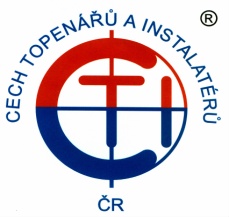 ZÁVAZNÁ  PŘIHLÁŠKA                                                                            KURZ: ZKOUŠENÍ  VNITŘNÍCH  VODOVODŮ A VNITŘNÍCH  KANALIZACÍKonaný dne 26.5.2021Údaje uveďte podle výpisu z obchodního rejstříku nebo živnostenského listu.Na tyto údaje Vám bude vystaven daňový doklad a Osvědčení CTI ČR pro zkoušení vnitřního vodovodu a vnitřní kanalizace č.j.:VK 978-90-2021Název firmy / organizace/  OSVČÚčastnický poplatek pro členy CTI ČR:			1 390,00 Kč                                                                                                Účastnický poplatek pro nečlena CTI ČR:		2 240,00 Kč            		                                                                                      V ceně účastnického poplatku je zahrnuto občerstvení, pronájem sálu, techniky s obsluhou, odborné přednášky, doprovodné materiály (ISBN 978-80-86208-22-0) a kongresové služby. Ceny za účastnický poplatek jsou uvedeny bez DPH. V případě neúčasti přihlášeného účastníka nebo jeho náhradníka budou materiály zaslány poštou, vložné se nevrací. Na tyto služby vám bude vystaven daňový doklad po zaplacení zálohové faktury. Uzávěrka přihlášek je do 14.5.2021.Souhlasím s  údaji uvedenými na této přihlášce a pro účely tohoto kurzu jsem obeznámen            s http://www.cechtop.cz/ochranaosobnichudaju/Datum:…………………………….		Razítko/podpis………………………………………Jméno:Příjmení: Titul:Jméno:Příjmení: Titul:Se sídlem, ulice:Se sídlem, ulice:č.p./č.ev.PSČ:PSČ:Město/obec:Město/obec:e-mail: Telefon:Telefon:Telefon:Telefon:Telefon:Mobil:IČ:IČ:IČ:IČ:DIČ:DIČ:DIČ: